Son animales vertebrados acuáticos, generalmente ectotérmicos, recubiertos en su mayoría por escamas y dotados de aletas, que permiten su desplazamiento en el medio acuático, y branquias, con las que captan el oxígeno disuelto en el agua.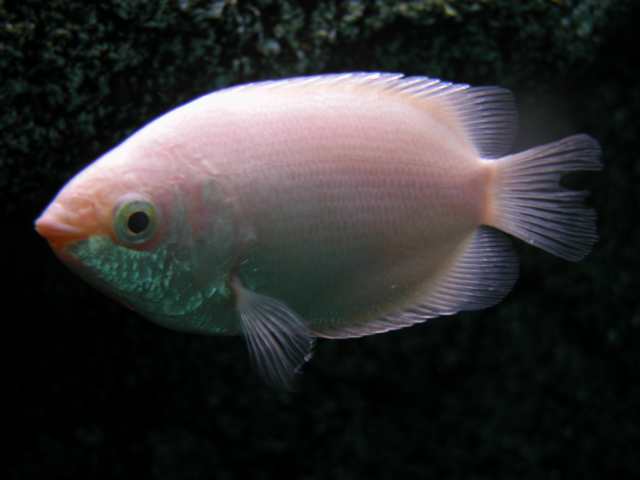 